Lista uczestników zakwalifikowanych do projektu „Nowoczesne praktyki ‐ lepsze szanse zawodowe” nr 2020‐1‐PL01‐KA102‐078837 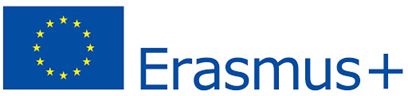 Lista uczestników zakwalifikowanych do projektu „Nowoczesne praktyki ‐ lepsze szanse zawodowe” nr 2020‐1‐PL01‐KA102‐078837 Lista uczestników zakwalifikowanych do projektu „Nowoczesne praktyki ‐ lepsze szanse zawodowe” nr 2020‐1‐PL01‐KA102‐078837 Lista uczestników zakwalifikowanych do projektu „Nowoczesne praktyki ‐ lepsze szanse zawodowe” nr 2020‐1‐PL01‐KA102‐078837 Lista w porządku alfabetycznym dla każdej grupy zawodowejLista w porządku alfabetycznym dla każdej grupy zawodowejLista w porządku alfabetycznym dla każdej grupy zawodowejL.p.ImięNazwiskoTechnik Mechatronik1BartłomiejCzochórTechnik Mechatronik2KrzysztofDąbrowskiTechnik Mechatronik3GrzegorzDurlakTechnik Mechatronik4KrystianGąsiorekTechnik Mechatronik5GrzegorzGuzikTechnik Mechatronik6JakubHołdaTechnik Mechatronik7PawełJuruśTechnik Mechatronik8SzymonKamińskiTechnik Mechatronik9MichałKmakTechnik Mechatronik10KacperKuklaTechnik Mechatronik11KamilLepakTechnik Mechatronik12JakubPancerzTechnik Mechatronik13DominikPiecuchTechnik Mechatronik14PatrykProrokTechnik Mechatronik15MateuszRakoczyTechnik Mechatronik16KarolSkrobotTechnik Mechatronik17JakubWojtarowiczTechnik Mechatronik18KarolZiajaTechnik MechatronikRDominikBobolaTechnik MechatronikRMichałJanotaTechnik MechatronikRNikolasOlszewskiTechnik MechatronikRJakubSkórskiTechnik MechatronikRSzymonWresiłoTechnik Grafiki i Poligrafii Cyfrowej1SzymonBajorekTechnik Grafiki i Poligrafii Cyfrowej2DominikaBrataniecTechnik Grafiki i Poligrafii Cyfrowej3MagdalenaCenkierTechnik Grafiki i Poligrafii Cyfrowej4OliwiaGrajewskaTechnik Grafiki i Poligrafii Cyfrowej5PatrycjaPrzybyłowiczTechnik Grafiki i Poligrafii Cyfrowej6MichałRówińskiTechnik Grafiki i Poligrafii Cyfrowej7BartoszRzepkaTechnik Grafiki i Poligrafii Cyfrowej8KacperŚliwaTechnik Grafiki i Poligrafii Cyfrowej9KacperŚwierzTechnik Grafiki i Poligrafii Cyfrowej10MichałTokarzTechnik Grafiki i Poligrafii CyfrowejRSewerynFirsztTechnik Grafiki i Poligrafii CyfrowejRPatrykSmołkowiczTechnik Grafiki i Poligrafii CyfrowejRTechnik Grafiki i Poligrafii CyfrowejRTechnik Grafiki i Poligrafii CyfrowejRTechnik Informatyk1ŁukaszFiegaTechnik Informatyk2JanGawronTechnik Informatyk3JakubGąsiorTechnik Informatyk4KrzysztofGucwaTechnik Informatyk5SzymonKarplTechnik Informatyk6PrzemysławKmiotekTechnik Informatyk7TomaszKnapikTechnik Informatyk8KonradKruczekTechnik Informatyk9MateuszKrygowskiTechnik Informatyk10PiotrSzczerbaTechnik InformatykRPatrykCzochórTechnik InformatykRMarcinKarplTechnik InformatykRMichałPuściznaTechnik InformatykRTechnik InformatykRTechnik Reklamy1ZuzannaAbramTechnik Reklamy2ArletaDurałekTechnik Reklamy3PatrycjaFiegaTechnik Reklamy4KatarzynaGręblaTechnik Reklamy5NataliaKożuchTechnik Reklamy6ZuzannaKuklaTechnik Reklamy7MartynaMakowiecTechnik Reklamy8KarolinaPiekarzTechnik Reklamy9SławomirSalwaTechnik Reklamy10PatrycjaSmołkowiczTechnik ReklamyRDawidJanikTechnik ReklamyRTechnik ReklamyRTechnik ReklamyRTechnik ReklamyRTechnik Urządzeń i Systemów Energetyki Odnawialnej 1KacperBobolaTechnik Urządzeń i Systemów Energetyki Odnawialnej 2ŁukaszBrachTechnik Urządzeń i Systemów Energetyki Odnawialnej 3DawidBurkotTechnik Urządzeń i Systemów Energetyki Odnawialnej 4TomaszGębarowskiTechnik Urządzeń i Systemów Energetyki Odnawialnej 5HubertGłówczykTechnik Urządzeń i Systemów Energetyki Odnawialnej 6DawidGryzikTechnik Urządzeń i Systemów Energetyki Odnawialnej 7KacperHonekTechnik Urządzeń i Systemów Energetyki Odnawialnej 8JanJanikTechnik Urządzeń i Systemów Energetyki Odnawialnej 9MaksymilianKłapsaTechnik Urządzeń i Systemów Energetyki Odnawialnej 10IgorKopczyńskiTechnik Urządzeń i Systemów Energetyki Odnawialnej RMaksymilianLebidaTechnik Urządzeń i Systemów Energetyki Odnawialnej RErykLuksaTechnik Urządzeń i Systemów Energetyki Odnawialnej RKornelŁątkaTechnik Urządzeń i Systemów Energetyki Odnawialnej RSzymonSetlakTechnik Urządzeń i Systemów Energetyki Odnawialnej R